                                                         Проект №88 від 22.02.2019р.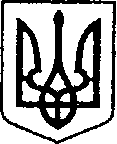        Україна						ЧЕРНІГІВСЬКА ОБЛАСТЬ	ПроектН І Ж И Н С Ь К А    М І С Ь К А    Р А Д А    __ сесія VII скликання 	      	Р І Ш Е Н Н Я	від ___________ 2019 року		м. Ніжин	                            №Відповідно до статей 25, 26, 42, 59, 73 Закону України “Про місцеве самоврядування в Україні”, Земельного кодексу України, Податкового кодексу України, Закону України “Про оренду землі”, рішення Ніжинської міської ради шостого скликання від 08 липня 2015 року №6-69/2015 “Про затвердження місцевих податків”, Регламентy Ніжинської міської ради Чернігівської області, затвердженого рішенням Ніжинської міської ради Чернігівської області від 24 листопада 2015 року №1-2/2015 (із змінами), розглянувши клопотання підприємств та організацій, заяви підприємців, технічні документації щодо відведення земельних ділянок, міська рада вирішила:1. Надати дозвіл фізичній особі-підприємцю Ременюк Олександру Олексійовичу на виготовлення проекту землеустрою щодо відведення у користування на умовах оренди земельної ділянки орієнтовною площею 0,1056 га за адресою: м. Ніжин, вул. Шевченка, 174,  для розміщення та експлуатації будівель і споруд додаткових транспортних послуг та допоміжних операцій, що є його власністю на підставі договору купівлі-продажу №18 від 15 січня 2019 року. Термін дії дозволу – шість місяців.2. Надати згоду фізичній особі-підприємцю Моісеєнко Анатолію Леонідовичу  та громадянину Воробйову Леоніду Івановичу на виготовлення технічної документації із землеустрою щодо встановлення (відновлення) меж земельної ділянки в натурі (на місцевості) площею 0,0200 га за адресою: м.Ніжин, вул. Незалежності, 21, для будівництва та обслуговування будівель торгівлі, де знаходиться нежитлова будівля «магазин», що є їх власністю відповідно до свідоцтва про право власності від 13 січня 2003 року та відповідно до свідоцтва про право власності від 13 січня 2003 року. Земельна ділянка площею 0,0200 га за адресою: м.Ніжин, вул. Незалежності, 21 перебуває у користуванні на умовах оренди у фізичній особі-підприємцю Моісеєнко Анатолію Леонідовичу  та громадянину Воробйову Леоніду Івановичу відповідно до Договору оренди земельної ділянки №472 від 21 лютого  2000 року.Термін дії дозволу – шість місяців.3. Поновити договір оренди терміном до 20 лютого 2022 року на земельну ділянку площею 0,0015 га за адресою: м.Ніжин, вул. Обʹїжджа, 117-Г кадастровий номер 7410400000:04:022:0208 фізичній особі-підприємцю Мохиру Віктору Михайловичу для будівництва та обслуговування будівель торгівлі (розміщення тимчасової споруди торгівельного призначення для здійснення підприємницької діяльності (кіоску)).3.1.  Встановити орендну плату за земельну ділянку площею 0,0015 га за адресою: м.Ніжин, вул. Обʹїжджа, 117-Г на рівні дев’яти відсотків від нормативної грошової оцінки земельної ділянки за один рік.3.2. Фізичній особі-підприємцю Мохиру Віктору Михайловичу заключити додаткову угоду до договору оренди земельної ділянки площею 0,0015 га за адресою: м.Ніжин, вул. Обʹїжджа, 117-Г.3.3. Фізичній особі-підприємцю Мохиру Віктору Михайловичу у трьохмісячний термін зареєструвати додаткову угоду до договору оренди земельної ділянки площею 0,0015 га за адресою: м.Ніжин, вул. Обʹїжджа, 117-Г. При невиконанні підпункту 3.2. та 3.3. пункт 3. з відповідними підпунктами втрачає чинність.4. Поновити договір оренди терміном до 28 лютого 2022 року на земельну ділянку площею 0,0010 га за адресою: м.Ніжин, вул. Обʹїжджа, 106В кадастровий номер 7410400000:04:022:0099 фізичній особі-підприємцю Калиті Сергію Миколайовичу для будівництва та обслуговування будівель торгівлі (розміщення тимчасової споруди торгівельного призначення для здійснення підприємницької діяльності (кіоск)).4.1.  Встановити орендну плату за земельну ділянку площею 0,0010 га за адресою: м.Ніжин,вул. Обʹїжджа, 106 В на рівні дев’яти відсотків від нормативної грошової оцінки земельної ділянки за один рік.4.2. Фізичній особі-підприємцю Калиті Сергію Миколайовичу заключити додаткову угоду до договору оренди земельної ділянки площею 0,0010 га за адресою: м.Ніжин, вул. Обʹїжджа, 106 В.4.3. Фізичній особі-підприємцю Калиті Сергію Миколайовичу у трьохмісячний термін зареєструвати додаткову угоду до договору оренди земельної ділянки площею 0,0010 га за адресою: м.Ніжин, вул. Обʹїжджа, 106 В. При невиконанні підпункту 4.2. та 4.3. пункт 4. з відповідними підпунктами втрачає чинність.5. Надати у користування на умовах оренди терміном на 49 (сорок девʹять) років громадянину Григоревичу Євгену Олександровичу земельну ділянку площею 0,0152 га за адресою: м.Ніжин, пл. Заньковецької, 1 кадастровий номер 7410400000:04:004:0011, для будівництва та обслуговування будівель торгівлі (нежитлова будівля), що належать йому на праві власності відповідно до свідоцтва №1542 від 07 грудня 2017 року.5.1. Встановити орендну плату за земельну ділянку площею 0,0152 га за адресою: м.Ніжин, пл. Заньковецької, 1  на рівні дев’яти відсотків від нормативної грошової оцінки земельної ділянки за один рік.5.2. Громадянину Григоревичу Євгену Олександровичу заключити договір оренди земельної ділянки площею 0,0152 га за адресою: м.Ніжин, пл. Заньковецької, 1.5.3. Громадянину Григоревичу Євгену Олександровичу у трьохмісячний термін зареєструвати договір оренди земельної ділянки площею 0,0152 га за адресою: м.Ніжин, пл. Заньковецької, 1. При невиконанні підпунктів 5.2. та 5.3. пункт 5. з відповідними підпунктами втрачають чинність.6.Поновити договір оренди терміном на 3 (три) роки на земельну ділянку площею 0,0010 га за адресою: м.Ніжин, пл. Заньковецької, 4-А кадастровий номер 7410400000:04:002:0065 фізичній особі-підприємцю Гавриленко Валерію Петровичу для будівництва та обслуговування будівель торгівлі (розміщення тимчасової споруди торгівельного призначення для здійснення підприємницької діяльності (кіоску)).6.1.  Встановити орендну плату за земельну ділянку площею 0,0010 га за адресою: м.Ніжин, пл. Заньковецької, 4-А на рівні дев’яти відсотків від нормативної грошової оцінки земельної ділянки за один рік.6.2. Фізичній особі-підприємцю Гавриленко Валерію Петровичу заключити додаткову угоду до договору оренди земельної ділянки площею 0,0010 га за адресою: м.Ніжин, пл. Заньковецької, 4-А.6.3. Фізичній особі-підприємцю Гавриленко Валерію Петровичу у трьохмісячний термін зареєструвати додаткову угоду до договору оренди земельної ділянки площею 0,0010 га за адресою: м.Ніжин, пл. Заньковецької, 4-А. При невиконанні підпункту 6.2. та 6.3. пункт 6. з відповідними підпунктами втрачає чинність.7. Надати у користування на умовах оренди терміном на 49 (сорок девʹять) років громадянам Гришкевич Олександр Григорович та Левченко Андрій Івановичземельну ділянку площею 0,0140 га за адресою: м.Ніжин, вул. Московська,5-Б/35 кадастровий номер 7410400000:04:002:0140, для будівництва та обслуговування будівель торгівлі (обʹєкт незавершеного будівництва, магазин), що належать їм на праві спільній частковій власності відповідно до договору куплі-продажу №64 від 30 січня 2019 року.7.1. Встановити орендну плату за земельну ділянку площею 0,0140 га за адресою: м.Ніжин, вул. Московська,5-Б/35 на рівні дев’яти відсотків від нормативної грошової оцінки земельної ділянки за один рік.7.2. Громадянам Гришкевич Олександр Григорович та  Левченко Андрій Іванович заключити договір оренди земельної ділянки площею 0,0140 га за адресою: м.Ніжин, вул. Московська,5-Б/35.7.3. Громадянам Гришкевич Олександр Григорович та  Левченко Андрій Іванович у трьохмісячний термін зареєструвати договір оренди земельної ділянки площею 0,0140 га за адресою: м.Ніжин, вул. Московська,5-Б/35. При невиконанні підпунктів 7.2. та 7.3. пункт 7. з відповідними підпунктами втрачають чинність.8. Поновити договір оренди терміном на 5 (пʹять) років на земельну ділянку площею 0,0030 га за адресою: м. Ніжин, вул. Шевченка, 118Л кадастровий номер 7410400000:04:022:0074 фізичній особі-підприємцю Бєловій Ларисі Олексіївні для будівництва та обслуговування будівель торгівлі (розміщення тимчасової споруди торгівельного призначення для здійснення підприємницької діяльності (павільйон)). 8.1.  Встановити орендну плату за земельну ділянку площею 0,0030 га за адресою: м. Ніжин, вул. Шевченка, 118Л на рівні дев’яти відсотків від нормативної грошової оцінки земельної ділянки за один рік.8.2. Фізичній особі-підприємцю Бєловій Ларисі Олексіївні заключити додаткову угоду до договору оренди земельної ділянки площею 0,0030 га за адресою: м. Ніжин, вул. Шевченка, 118Л.8.3. Фізичній особі-підприємцю Бєловій Ларисі Олексіївні у трьохмісячний термін зареєструвати додаткову угоду до договору оренди земельної ділянки площею 0,0030 га за адресою: м. Ніжин, вул. Шевченка, 118Л. При невиконанні підпункту 8.2. та 8.3. пункт 8. з відповідними підпунктами втрачає чинність.10. Начальнику відділу земельних відносин Місан В.М. забезпечити оприлюднення даного рішення на сайті протягом п`яти робочих днів після його прийняття.11. Організацію виконання даного рішення покласти на першого заступника міського голови з питань діяльності виконавчих органів ради Олійника Г.М. та відділ земельних відносин.12. Контроль за виконанням даного рішення покласти на постійну комісію міської ради з питань земельних відносин, будівництва, архітектури, інвестиційного розвитку міста та децентралізації (Деркач А.П.).Міський голова	    						 	  А.В.ЛінникПояснювальна запискадо проекту рішення Ніжинської міської ради VII скликання «Про поновлення договорів оренди земельних ділянок, внесення змін, надання дозволів на виготовлення проектів землеустрою щодо відведення земельних ділянок та надання згоди на виготовлення технічної документації із землеустрою, надання земельних ділянок суб’єктам господарювання фізичним особам». Даний проект рішення відповідно до статей 25, 26, 42, 59, 73 Закону України “Про місцеве самоврядування в Україні”, Земельного кодексу України, Податкового кодексу України, Закону України “Про оренду землі”, рішення Ніжинської міської ради шостого скликання від 08 липня 2015 року №6-69/2015 “Про затвердження місцевих податків”, Регламентy Ніжинської міської ради Чернігівської області, затвердженого рішенням Ніжинської міської ради Чернігівської області від 24 листопада 2015 року №1-2/2015 (із змінами), розглянувши клопотання підприємств та організацій, заяви підприємців, технічні документації щодо відведення земельних ділянок.У проект рішення розглядаються наступні питання:1. Надання дозволу на виготовлення проекту землеустрою щодо відведення;2. Надання згоду на виготовлення технічної документації із землеустрою щодо встановлення (відновлення) меж земельної ділянки в натурі (на місцевості);3.,4.,6.,8. Поновлення договору оренди;5.,7. Надати у користування на умовах оренди.Начальник відділуземельних відносин		В.М. МісанПро поновлення договорів оренди земельних ділянок, внесення змін, надання дозволів на виготовлення проектів землеустрою щодо відведення земельних ділянок та надання згоди на виготовлення технічної документації із землеустрою, надання земельних ділянок суб’єктам господарювання фізичним особам